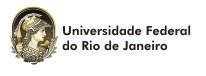 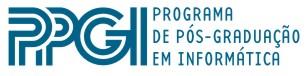 DISSERTAÇÃO DE MESTRADOAluna Karen Torres TeixeiraTítulo"Extração de Dados de Fontes Textuais: Uma Abordagem para Enriquecimento de Dados Abertos Conectados"Data, Horário e Local29 de agosto de 2018 às 09h – Sala DCCBanca ExaminadoraMaria Luiza Machado CamposPresidente / OrientadoraUFRJ - PPGIJoão Carlos Pereira da SilvaCoorientadorUFRJGilesi LopesUFRJ - PPGILívia Couto Ruback RodriguesPUC-RIODanilo Silva de CarvalhoJAISTJonice de Oliveira SampaioSuplenteUFRJ - PPGI